Na temelju članka 60. stavka 7. Zakona o poljoprivredi („Narodne novine“ broj, 118/2018) ministrica poljoprivrede donosiPRAVILNIK OPROIZVOĐAČKIM ORGANIZACIJAMAODJELJAK 1UVODNE ODREDBESadržajČlanak 1.(1) Ovim Pravilnikom definiraju se oblici udruživanja, uvjeti i način priznavanja organizacija proizvođača, udruženja organizacija proizvođača, sektorskih organizacija i drugih oblika udruženja proizvođača u skladu s Uredbama iz stavka 2. ovoga članka. (2) Ovim Pravilnikom se osigurava provedba sljedećih uredbi Europske unije:– Uredbe (EU) br. 1308/2013 Europskog parlamenta i Vijeća od 17. prosinca 2013. o uspostavljanju zajedničke organizacije tržišta poljoprivrednih proizvoda i stavljanju izvan snage uredbi Vijeća (EEZ) br. 922/72, (EEZ) br. 234/79, (EZ) br. 1037/2001 i (EZ) br. 1234/2007 (SL L 347, 20. 12. 2013.) kako je posljednji put izmijenjena Uredbom (EU) 2017/2393 Europskog parlamenta i Vijeća od 13. prosinca 2017. o izmjeni uredaba (EU) br. 1305/2013 o potpori ruralnom razvoju iz Europskoga poljoprivrednog fonda za ruralni razvoj (EPFRR), (EU) br. 1306/2013 o financiranju, upravljanju i nadzoru zajedničke poljoprivredne politike, (EU) br. 1307/2013 o utvrđivanju pravila za izravna plaćanja poljoprivrednicima u programima potpore u okviru zajedničke poljoprivredne politike, (EU) br. 1308/2013 o uspostavljanju zajedničke organizacije tržišta poljoprivrednih proizvoda i (EU) br. 652/2014 o utvrđivanju odredaba za upravljanje rashodima koji se odnose na prehrambeni lanac, zdravlje i dobrobit životinja te na biljno zdravstvo i biljni reprodukcijski materijal. (SL L 350, 29. 12. 2017.) (u daljnjem tekstu: Uredba (EU) br. 1308/2013),- Delegirane Uredbe Komisije (EU) 2017/891 od 13. ožujka 2017. o dopuni Uredbe (EU) br. 1308/2013 Europskog parlamenta i Vijeća u pogledu sektoru voća i povrća te prerađevina voća i povrća i o dopuni Uredbe (EU) br. 1306/2013 Europskog parlamenta i Vijeća u pogledu novčanih kazni koje će se primjenjivati u tim sektorima i o izmjeni Provedbene uredbe Komisije (EU) br. 543/2011 (SL L 138, 25.05.2017.) kako je posljednji puta izmijenjena  Delegiranom uredbom Komisije (EU) 2018/1145 od 07. lipnja 2018. o izmjeni Delegirane uredbe Komisije (EU) 2017/891 u pogledu proizvođačkih organizacija u sektoru voća i povrća (SL L 208, 17. 8. 2018.) (u daljnjem tekstu: Uredba (EU) br. 891/2017),- Delegirane  Uredbe Komisije (EU) 2016/232 od 15. prosinca 2015. o dopuni Uredbe (EU) br. 1308/2013 Europskog parlamenta i Vijeća s obzirom na određene aspekte suradnje proizvođača (SL L  44, 19. 2. 2016.) (u daljnjem tekstu: Uredba (EU) br. 232/2016),     - Provedbene Uredbe Komisije (EU) 2017/892 od 13. ožujka 2017. o utvrđivanju pravila za primjenu Uredbe (EU) br. 1308/2013 Europskog parlamenta i Vijeća u sektoru voća i povrća te prerađevina voća i povrća (SL L 138, 25. 5. 2017.) kako je posljednji put izmijenjena  Provedbenom Uredbom Komisije (EU) 2018/1146 od 07. lipnja 2018. o izmjeni Provedbene uredbe (EU) 2017/892 o utvrđivanju pravila za primjenu Uredbe (EU) br. 1308/2013 Europskog parlamenta i Vijeća u sektoru voća i povrća te prerađevina voća i povrća i Uredbe (EZ) br. 606/2009 o utvrđivanju određenih detaljnih pravila za provedbu Uredbe Vijeća (EZ) br. 479/2008 o pogledu kategorije proizvoda od vinove loze, enoloških postupaka i primjenjivih ograničenja (SL L 208, 17.8. 2018.) (u daljnjem tekstu: Uredba (EU) br. 892/2017),- Uredbe(EU) br. 1307/2013 Europskog parlamenta i vijeća od 17. prosinca 2013. o utvrđivanju pravila za izravna plaćanja poljoprivrednicima u programima potpore u okviru zajedničke poljoprivredne politike i o stavljanju izvan snage Uredbe Vijeća (EZ) br. 637/2008 i Uredbe Vijeća (EZ) br. 73/2009 (SL L 347, 20. 12. 2013.) kako je posljednji put izmijenjena Uredbom (EU) 2019/288 Europskog parlamenta i Vijeća od 13. veljače 2019. o izmjeni uredaba (EU) br. 1305/2013 i (EU) br. 1307/2013 u pogledu određenih pravila o izravnim plaćanjima i potpori ruralnom razvoju za 2019. i 2020. (SL L 53, 22. 2. 2019.). (u daljnjem tekstu: Uredba (EU) br. 1307/2013),PojmovnikČlanak 2.(1) Pojedini pojmovi korišteni u ovome Pravilniku imaju sljedeće značenje: 1. Proizvođač je fizička ili pravna osoba ili skupina fizičkih ili pravnih osoba, koje obavljaju  poljoprivrednu djelatnost na poljoprivrednom gospodarstvu na prostornom području Europske unije, i registriran je u Republici Hrvatskoj, a obuhvaća sljedeće organizacijske oblike:– obiteljsko poljoprivredno gospodarstvo (OPG)– obrt registriran za obavljanje poljoprivredne djelatnosti– trgovačko društvo ili zadruga registrirana za obavljanje poljoprivredne djelatnosti te– druga pravna osoba.2. Proizvođačka organizacija je pravna osoba ili jasno definirani dio pravne osobe koji ispunjava uvjete iz članaka 4. i 5. ovoga Pravilnika. 3. Sektorska organizacija  je pravni subjekt sastavljen od predstavnika gospodarskih djelatnosti povezanih s proizvodnjom, preradom i/ili trgovinom proizvoda iz sektora navedenih u članku 1. stavku 2. Uredbe (EU) br. 1308/2013, osnovan na inicijativu svih ili nekih organizacija ili udruženja koji je sačinjen te djeluje na postizanju posebnog cilja koji može uključivati jedan ili više cilja navedenih u članku 157. stavku 1. podstavku (c) Uredbe (EU) br. 1308/2013.4. Transnacionalna proizvođačka organizacija je pravni subjekt  koji čine poljoprivredna gospodarstva članova proizvođača, a koja se nalaze i registrirana su u nekoj drugoj državi članici.5. Član proizvođač je proizvođač u smislu točke 1. ovoga članka koji je član jednog od oblika udruženja proizvođača iz članka 3. ovoga Pravilnika. 6. Član ne proizvođač je fizička ili pravna osoba koja je član jednog od oblika udruženja  proizvođača iz članka 3. ovoga Pravilnika, a ne obavlja djelatnost proizvodnje poljoprivrednih proizvoda u jednom ili više sektora za koji je oblik udruženja  proizvođača priznat ili obavlja neku drugu nepoljoprivrednu djelatnost.7. Društvo kći znači društvo u skladu s člankom 2. točkom (c) Uredbe (EU) br. 891/2017.8. Udruženje proizvođačkih organizacija je udruženje najmanje dvije priznate proizvođačke organizacije. 9. Eksternalizacija znači povjeravanje bilo koje djelatnosti proizvođačke organizacije vanjskim izvršiteljima osim proizvodnje, u skladu s člankom 3. Uredbe (EU) br. 232/2016. (2) Ostali pojmovi u smislu ovoga Pravilnika imaju jednako značenje kao pojmovi navedeni u članku 3. Zakona o poljoprivredi („Narodne novine“, broj 118/2018). ODJELJAK 2OBLICI UDRUŽENJA PROIZVOĐAČA I NJIHOVE OSNOVNE ZNAČAJKEOblici udruženja  proizvođača						Članak 3.(1) U skladu s Glavom II., Odjeljcima 1.,2. i 3. Uredbe (EU) br. 1308/2013 te Uredbom (EU) br. 232/2016 proizvođači iz članka 2. stavka 1. ovoga Pravilnika mogu se udružiti u sljedeće organizacijske oblike:proizvođačke organizacije;udruženja proizvođačkih organizacija;sektorske organizacije;transnacionalne organizacije;transnacionalno udruženje organizacija proizvođača;transnacionalne sektorske organizacije.(2)  Glavne aktivnosti organizacijskih oblika iz stavka 1. podstavaka (a), (b), (d) i (e) su proizvodnja,  koncentracija ponude i stavljanje na tržište proizvoda svojih članova za koje su priznati.(3)  Glavne aktivnosti organizacijskih oblika iz stavka 1. podstavaka (c) i (f) odnose se na očuvanje stabilnosti sektora, uređenje odnosa među dionicima u sektoru (lanac opskrbe) i osiguranje tržišne transparentnosti sektora u kojem su priznate.(4) Iznimno od stavka 3. ovoga članka u sektorima maslinovog ulja, stolnih maslina i duhana, glavne aktivnosti mogu uključivati i proizvodnju, preradu ili trgovinu,  u skladu s člankom 162. Uredbe (EU) br. 1308/2013.POSTUPAK PRIZNAVANJA PROIZVOĐAČKE ORGANIZACIJEOpći uvjeti za priznavanjeČlanak 4.(1) Proizvođačka organizacija je osnovni oblik dobrovoljnog udruživanja proizvođača nastao na inicijativu njezinih članova i kontroliran od strane istih, sa svrhom jačanja tržišne konkurentnosti.(2) Ministarstvo nadležno za poljoprivredu (u daljnjem tekstu: Ministarstvo) priznat će proizvođačku organizaciju koja ispunjava sljedeće uvjete:pravna je osoba ili jasno definirani dio pravne osobe, osnovana je na inicijativu proizvođača koji se bave poljoprivrednom djelatnošću iz članka 4. stavka 1. podstavka (c) Uredbe (EU) br. 1307/2013 i kontrolirane su od strane istih u skladu s člankom 153. Uredbe (EU) br. 1308/2013, osnovali su je proizvođači registrirani za obavljanje poljoprivredne djelatnosti u jednom od sektora navedenih u članku 1. stavku 2. Uredbe (EU) br. 1308/2013, prije stjecanja statusa priznavanja obavljaju najmanje jednu od aktivnosti navedenih u članku 152. stavku 1.  podstavku (b) Uredbe (EU) br. 1308/2013,djeluje na postizanju posebnog cilja koji može uključivati barem jedan od ciljeva navedenih u članku 152. stavku 1. podstavku (c) Uredbe (EU) br. 1308/2013,navedene u članku 6. ovoga Pravilnika u skladu s člankom 154. stavkom 1. podstavkom (b) Uredbe (EU) br. 1308/2013,pruža dostatne dokaze u skladu s člankom 154. stavkom 1. podstavkom  (c)  Uredbe (EU) br. 1308/2013,imaju donesen  pravni akt u skladu s člankom 6. ovoga Pravilnika. Ministarstvo će priznati i proizvođačku organizaciju koja ispunjava  sljedeće uvjete:- u sektoru voća i povrća, iznimno od stavka 1. podstavka (e) ovoga članka, ako djeluje u skladu  s člankom 160. Uredbe (EU) br. 1308/2013, - u sektoru mlijeka i mliječnih proizvoda, iznimno od stavka 1., ako djeluje u skladu s odredbama članaka 153. stavka 3. i 161. Uredbe (EU) br. 1308/2013.    Minimalni uvjeti za priznavanjeČlanak 5.(1) Uvjet za priznavanje iz članka 4. stavka 1. podstavka (f) ovoga Pravilnika jesu minimalan broj članova i vrijednost utržive proizvodnje.(2) Ministarstvo će priznati proizvođačku organizaciju u sektorima iz članka 1. stavka 2. Uredbe (EU) br. 1308/2013 ako ispunjava sljedeće minimalne uvjete:može dokazati da je čini najmanje članova proizvođačamože dokazati vrijednost utržive proizvodnje od najmanje 00000000 HRK u skladu s referentnim razdobljem iz članka 8. ovoga Pravilnika.(3) Vrijednost utržive proizvodnje člana ne proizvođača ne uzima se u obzir kod priznavanja proizvođačke organizacije. Pravni aktČlanak 6.(1) Pravna osoba ili jasno definirani dio pravne osobe u svrhu stjecanja statusa proizvođačke organizacije u skladu s člankom 4. stavkom 2. podstavkom (h) ovoga Pravilnika mora posjedovati pravni akt kojim se uređuju pravila i propisi o uređenju iste.(2) Pravni akt iz stavka 1. ovoga članka ovisno o obliku registracije  pravne osobe ili jasno definiranog dijela pravne osobe koja podnosi Zahtjev može biti: a) Pravila zadruge,b) Društveni ugovor trgovačkog društva,c) Statut dioničkog društva,(3) Pravni akt iz stavka 2. ovoga članka mora sadržavati odredbe članka 153.  stavaka 1. i 2. Uredbe (EU) br. 1308/2013.(4) Iznimno od stavka  3. ovoga članka, pravni akt iz stavka 2. ovoga članka u sektoru mlijeka i mliječnih proizvoda ne mora sadržavati odredbe iz stavaka 1. i 2. članka 153. Uredbe (EU) br. 1308/2013.  Postupak podnošenja zahtjeva za priznavanjeČlanak 7.(1) Pravna osoba ili jasno definirani dio pravne osobe podnosi Ministarstvu Zahtjev za priznavanje statusa proizvođačke organizacije.(2) Uz Zahtjev iz stavka 1. ovoga članka prilaže se:pravni akt iz članka 6. ovoga Pravilnika (ovjerena preslika),izvadak iz Sudskog registra (ne stariji od 3 mjeseca),potvrda banke o žiro računu,potpisni karton,potpisanu i ovjerenu Izjavu osobe ovlaštene za zastupanje (Prilog I),dokaz o uplaćenoj upravnoj  pristojbi u skladu sa stavkom 1. Priloga I. Uredbe o tarifi upravnih pristojbi („Narodne novine“, broj 8/17, 37/17, 129/17 i 18/19),dokaz o vrijednosti utržene proizvodnje u skladu s člankom 5. ovoga Pravilnika,dokaz o obujmu (količini) proizvodnje u skladu s člankom 8. ovoga Pravilnika,plan rada proizvođačke organizacije (Prilog III). (3) Ministarstvo će u postupku utvrđivanja ispunjavanja uvjeta  iz članaka 4. i 5. ovoga Pravilnika, nakon provedene administrativne obrade podnesenog Zahtjeva, provesti i kontrolu na terenu.(4) Ministarstvo će izdati Rješenje o priznavanju proizvođačke organizacije u skladu s člankom 154. stavkom 4. podstavkom (a) Uredbe (EU) br. 1308/2013 ako su ispunjeni uvjeti iz članaka 4., 5. i 6. ovoga Pravilnika te stavaka 1.,2. i 3. ovoga članka. (5) Rješenje iz stavka 4. ovoga članka izdaje se za sektor iz članka 1. stavka 2. Uredbe (EU) br. 1308/2013 za koje je Zahtjev podnesen.(6) Iznimno od stavka 5. ovoga članka, u sektoru voća i povrća, Ministarstvo će priznati proizvođačku organizaciju za jedan ili više proizvoda tog sektora u skladu s člankom 159. Uredbe (EU) br. 1308/2013.(7) Zahtjev iz stavka 1. ovoga članka nalazi se u Prilogu I i sastavni je dio ovoga Pravilnika.Referentno razdobljeČlanak 8.(1) Referentno razdoblje predstavlja minimalno uzastopno 12-mjesečno razdoblje za godinu koja prethodi godini podnošenja Zahtjeva za priznavanje.(2) Iznimno od stavka 1. ovoga članka, u sektoru voća i povrća referentno razdoblje predstavlja minimalno uzastopno 12-mjesečno razdoblje koje počinje najranije 1. siječnja treće godine prije godine za koju je priznavanje zatraženo i završava najkasnije 31. prosinca godine koja prethodi godini za koju je priznavanje zatraženo. Stavljanje na tržište proizvoda Proizvođačke organizacijeČlanak 9.(1) Glavna djelatnost proizvođačke organizacije jest objedinjavanje ponude i stavljanje na tržište proizvoda svojih članova iz sektora za koje je priznata u skladu s člankom 4. ovoga Pravilnika.(2) Proizvodi iz stavka 1. ovog članka, stavljaju se na tržište putem zajedničkog računa proizvođačke organizacije. (3) Proizvode iz stavka 1. ovoga članka proizvođačka organizacija stavlja na tržište poštujući načela kratkih lanaca opskrbe.(4) Član proizvođačke organizacije može posredstvom proizvođačke organizacije na tržište staviti dio ili ukupnu količinu vlastite proizvodnje iz stavka 1. ovog članka, o čemu evidenciju vode proizvođačka organizacija i član. (5) Član proizvođačke organizacije, ne može samostalno na tržište stavljati proizvode za koje je proizvođačka organizacija priznata, na način da nelojalno konkurira i dovodi u nepovoljniji položaj proizvođačku organizaciju čiji je i sam član.(6) Proizvođačka organizacija u sektoru voća i povrća može prodavati proizvode proizvođača koji nisu članovi proizvođačke organizacije, ako je priznata za te proizvode i ako je gospodarska vrijednost te djelatnosti niža od vrijednosti njezine proizvodnje stavljene na tržište izračunate u skladu s člankom 22. Uredbe (EU) br. 891/2017.(7) Ukupan iznos trženja iz stavka 2. ovoga članka u referentnom razdoblju iz članka 8. ovoga Pravilnika predstavlja vrijednost utržene proizvodnje stavljene na tržište.(8) U sektoru voća i povrća, postotak proizvodnje stavljen na tržište posredstvom proizvođačke organizacije iznosi najmanje 75% u skladu s člankom 12. stavkom 1. Uredbe (EU) br. 891/2017. (9) U sektoru voća i povrća, postotak proizvodnje stavljen na tržište bez posredovanja proizvođačke organizacije iznosi najviše 25% te se može povećati do 40% u slučajevima utvrđenim člankom 12. stavkom 2. Uredbe (EU) br. 891/2017. (10) U sektoru voća i povrća, izračun vrijednosti proizvodnje namijenjene preradi izračunava se kao paušalna stopa u skladu s uvjetima navedenim u članku 22. stavkom 2. Uredbe (EU) br. 891/2017.(11) Stavljanje na tržište proizvoda za koje je priznata kupljenih izravno od druge proizvođačke organizacije kao i proizvoda za koje proizvođačka organizacija nije priznata ne smatra se dijelom djelatnosti proizvođačke organizacije i ne uzima se u obzir prilikom izračuna vrijednosti utržene proizvodnje.Vrijednost utržive proizvodnjeČlanak 10.(1) Vrijednost utržene proizvodnje je vrijednost koja je proizašla iz prodaje proizvoda koje su proizveli članovi proizvođači proizvođačke organizacije za koje je ta proizvođačka organizacija priznata.(2) Ako proizvodi za koje pravna osoba ili jasno definirani dio pravne osobe podnosi Zahtjev, nisu stavljani na tržište u skladu s člankom 9. stavkom 2. ovoga Pravilnika, za izračun ukupne vrijednosti utržive proizvodnje uzima se zbroj pojedinačnih vrijednosti utržene proizvodnje svih članova proizvođača u skladu s člankom 8. ovoga Pravilnika.(3) Iznimno, u sektoru voća i povrća, član proizvođačke organizacije može staviti na tržište proizvode putem druge proizvođačke organizacija koju je odredila njegova matična proizvođačka organizacija, ali ta vrijednost utržene proizvodnje ulazi u vrijednost utržene  proizvodnje druge proizvođačke organizacije.(4) Prilikom podnošenja Zahtjeva, obujam proizvodnje i udjel vrijednosti utržene  proizvodnje  jednog člana proizvođačke organizacije u ukupnom obujmu i ukupnoj vrijednosti utržive  proizvodnje proizvođačke organizacije ne smije iznositi više od 50%. Povjeravanje djelatnosti vanjskim izvršiteljimaČlanak 11.Priznata proizvođačka organizacija, u skladu s člankom 3. Uredbe (EU) br. 232/2016, može bilo koju od svojih djelatnosti, osim proizvodnje, povjeriti vanjskim izvršiteljima, uključujući i društvo kći u skladu s člankom 13. Uredbe (EU) br. 891/2017., pod uvjetom da je proizvođačka organizacija ili udruženje proizvođačkih organizacija odgovorno za provođenje tih djelatnosti i za opću kontrolu upravljanja i nadzor poslovnog dogovora za provođenje djelatnosti.                                Priznavanje udruženja proizvođačkih organizacija       Članak 12.(1) Ministarstvo će na temelju podnesenog Zahtjeva, u skladu s člankom 156. Uredbe (EU) br. 1308/2013, priznati udruženja proizvođačkih organizacija:(a) u sektorima poljoprivrednih proizvoda iz članka 1. stavka 2. Uredbe (EU) br. 1308/2013 koja su osnovana na inicijativu najmanje dvije priznate proizvođačke organizacije,(b) u sektoru mlijeka i mliječnih proizvoda ako je udruženje sposobno učinkovito obavljati bilo koju od aktivnosti priznate proizvođačke organizacije i ispunjava uvjete iz članka 161. stavka 1. Uredbe (EU) br. 1308/2013.(2) Priznate proizvođačke organizacije dostavit će Ministarstvu Zahtjev za priznavanje udruženja proizvođačkih organizacija iz Priloga I ovoga Pravilnika.       Sektorska organizacija       Članak 13.(1) Ministarstvo će na temelju podnesenog Zahtjeva sektorske organizacije, u skladu s člankom 157. Uredbe (EU) br. 1308/2013, priznati sektorsku organizaciju iz jednog ili više sektora poljoprivrednih proizvoda iz članka 1. stavka 2. Uredbe (EU) br. 1308/2013  u jednoj ili više regija na određenom području.(2) Sektorske organizacije dostavit će Ministarstvu Zahtjev iz Priloga II koji je sastavni dio ovoga Pravilnika uz koji će priložiti dokaze da:(a) su sastavljene od predstavnika gospodarskih djelatnosti povezanih s proizvodnjom i najmanje jednom od sljedećih faza lanca opskrbe: preradom ili trgovinom, uključujući distribuciju proizvoda u jednom ili više sektora,(b) su osnovane na inicijativu svih ili nekih proizvođačkih organizacija ili udruženja proizvođačkih organizacija koja ih sačinjavaju,(c) uzimajući u obzir interese svojih članova i potrošača, djeluju na postizanju posebnog cilja koji može uključivati jedan ili više ciljeva iz članka 157. stavka 1. podstavka (c) Uredbe (EU) br. 1308/2013.(3) U sektorima maslinovog ulja i stolnih maslina te duhana, posebni cilj za sektorsku organizaciju iz članka 157. stavka 1. točke (c) može uključiti i jedan od sljedećih ciljeva:(a) koncentraciju i usklađivanje ponude te stavljanje na tržište proizvoda svojih članova,(b) zajedničko prilagođavanje proizvodnje i prerade zahtjevima tržišta i poboljšanje proizvoda,(c) promicanje racionalizacije i unapređenja proizvodnje i prerade.(4) Ministarstvo će priznati sektorsku organizaciju u sektoru mlijeka i mliječnih proizvoda pod uvjetom da ispunjava uvjete iz članka 163. stavka 1. Uredbe (EU) br. 1308/2013.Inspekcijski nadzorČlanak 14.(1) Inspekcijski nadzor pravila koja se odnose na proizvođačke organizacije u skladu s člankom 154. stavkom 5. Zakona o poljoprivredi (NN 118/18) provodi poljoprivredna inspekcija Državnog inspektorata Republike Hrvatske. (2) Poljoprivredna inspekcija će najmanje jednom godišnje, kao i na zahtjev Ministarstva,  obaviti inspekcijski nadzor kako bi se utvrdilo jesu li priznate proizvođačke organizacije u skladu s kriterijima za priznavanje iz Glave II Poglavlja III Uredbe (EU) br. 1308/2013, članka 60. stavka 7. Zakona o poljoprivredi (NN 118/18) i ovoga Pravilnika. (3) Nakon obavljenog inspekcijskog nadzora iz stavka 2. ovoga članka, Poljoprivredna inspekcija će Ministarstvu dostaviti izvješće s rezultatima provedenog nadzora. (4)Ako poljoprivredna inspekcija tijekom nadzora utvrdi da proizvođačka organizacija ne ispunjava jedan ili više  uvjeta ili u slučaju utvrđenih nepravilnosti u primjeni odredbi  iz Glave II Poglavlja III Uredbe (EU) br. 1308/2013, članka 60. stavka 7. Zakona o poljoprivredi (NN 118/18) i ovoga Pravilnika postupit će u skladu s člankom 166. stavkom 1., podstavkom 1. Zakona o poljoprivredi (NN 118/18) te izdati rješenje i o tome obavijestiti Ministarstvo.  (5) Ako proizvođačka organizacija ne otkloni nedostatke i nepravilnosti u roku određenom rješenjem iz stavka 4. ovoga članka,  poljoprivredna inspekcija postupit će u skladu s člankom 167. stavkom 1. podstavkom 4. Zakona o poljoprivredi (NN 118/18) i Ministarstvu predložiti ukidanje rješenja o priznavanju proizvođačke organizacije. (3) Odredbe ovoga članka primjenjuju se  i na ostale oblike udruženja  proizvođača navedene u članku 3. ovoga Pravilnika.   Praćenje, obavještavanje i izvještavanjeČlanak 15.Priznata proizvođačka organizacija, u svrhu utvrđivanja ispunjavanja uvjeta za priznavanje obvezna je Ministarstvu dostavljati sve podatke navedene u člancima 4., 5. i  6. ovoga Pravilnika te podatke o proizvodnji, stavljanju na tržište i aktivnostima koje proizvođačka organizacija provodi u svrhu postizanja ciljeva. Podaci iz stavka 1. ovoga članka dostavljaju se jednom kvartalno putem notifikacijskog obrasca koji se nalazi u  Prilog IV i sastavni je dio ovoga Pravilnika. U slučaju nastanka promjena podataka iz stavka 1. ovoga članka proizvođačka organizacija obvezna je u roku od 15 radnih dana pisanim putem (poštom ili e-poštom) obavijestiti Ministarstvo o svim nastalim promjenama. Ako se na temelju dostavljenih podataka iz stavka 1. ovoga članka uoče nesukladnosti i nepravilnosti s odredbama članaka 5. i 6. ovoga Pravilnika, Ministarstvo može zatražiti provedbu inspekcijskog nadzora radi utvrđivanja istih u svrhu ispunjavanja uvjeta za priznavanje proizvođačke organizacije.U slučaju nepoštivanja roka navedenog u stavku 3. ovoga članka, Ministarstvo može zatražiti provedbu inspekcijskog nadzora.Ministarstvo će o svakoj odluci o dodjeli, odbijanju ili povlačenju priznavanja proizvođačke organizacije, udruženja proizvođačkih organizacija i sektorske organizacije tijekom prethodne kalendarske godine obavijestiti Europsku komisiju do 31. ožujka svake godine.Ukidanje  priznavanjaČlanak 16.(1) U slučaju neusklađenosti s odredbama navedenim u  Glavi II Poglavlja III Uredbe (EU) br. 1308/2013, članka 60. stavka 7. Zakona o poljoprivredi (NN 118/18) kao i odredbama ovoga Pravilnika, Ministarstvo će rješenjem  ukinuti rješenje o priznavanju iz članka 7. stavka 4. ovoga Pravilnika.(2) Rješenje iz stavka 1. ovoga članka, Ministarstvo će donijeti u sljedećim slučajevima:	a) na Zahtjev proizvođačke organizacije u skladu s člankom 60. stavkom 5. podstavkom  3. Zakona o poljoprivredi,b) na prijedlog poljoprivredne inspekcije u skladu s člankom 167. stavkom 4. Zakona o poljoprivredi.  (3) U slučaju da proizvođačka organizacija, udruženja proizvođačkih organizacija i sektorske organizacije, transnacionalne i njihove udruženja ne ispunjavaju sve uvjete ili u slučaju utvrđenih nepravilnosti u primjeni mjera iz članka 16. stavka 2. ovoga Pravilnika Ministarstvo može povući priznanje u skladu s člankom 154. stavkom 4. (c) i člankom 163. stavkom 3. (d) Uredbe (EU) br. 1308/2013.(4) Odredbe stavaka 1. i 2. ovoga članka primijenit će se i na udruženja proizvođačkih organizacija i sektorske organizacije, transnacionalne i njihova udruženja.PRIJELAZNE I ZAVRŠNE ODREDBEČlanak 17.(1) Stupanjem na snagu ovoga Pravilnika prestaju važiti odredbe Pravilnika o priznavanju i potporama za početak rada proizvođačkih organizacija („Narodne novine“ br. 81/15, 97/15, 100/15, 101/15, 124/15,  88/16 i 49/17).(2) Proizvođačke organizacije priznate na temelju Pravilnika o priznavanju i potporama za početak rada proizvođačkih organizacija („Narodne novine“ br. 81/15, 97/15, 100/15, 101/15, 124/15, 88/16 i 49/17) dužne su uskladiti se s odredbama ovoga Pravilnika u roku od 24 mjeseca od dana stupanja na snagu. Članak 21.Ovaj Pravilnik stupa na snagu prvog dana od dana objave u »Narodnim novinama«.Zagreb,Ministrica poljoprivrede
mr. sc. Marija VučkovićPRILOG IZahtjev se šalje elektroničkim putem na e-mail adresu PO.HR@mps.hr te poštanskim putem na adresu: MINISTARSTVO POLJOPRIVREDE Ulica grada Vukovara 7810 000 ZAGREBZAHTJEV ZA PRIZNAVANJE PROIZVOĐAČKE ORGANIZACIJE/UDRUŽENJA PROIZVOĐAČKIH ORGANIZACIJA Izjava osobe ovlaštene za zastupanjeJa ________________________________________ svojim potpisom jamčim, da:             (ime i prezime osobe ovlaštene za zastupanje)smo upoznati s postupkom priznavanja i rada proizvođačke organizacije u skladu sa zakonodavstvomsu svi podaci u Zahtjevu i prilozima istiniti i točnićemo obavijestiti ministarstvo nadležno za poljoprivredu u pisanom obliku o svim promjenama u roku od 15 radnih dana od datuma nastupanja istih, posebno o promjenama u minimalnim kriterijima za priznavanje (broju članova i vrijednosti utržive proizvodnje/obujmu proizvodnje) smo likvidni i da nad našom imovinom nema zaduženjaćemo članstvu pružati adekvatnu stručnu i tehničku pomoć u ostvarivanju ciljevaćemo u potpunosti surađivati s nadležnim tijelima i davati podatke koji će se tražiti u procesu priznavanja i tokom kasnijeg praćenja radaće proizvođačka organizacija i svi članovi dopustiti obavljanje nadzora i kontrola (dokumentacije, evidencija, opreme i objekata)će proizvođačka organizacija svake godine dostaviti ministarstvu nadležnom za poljoprivredu godišnji izvještaj o radu s računovodstvenim podacima i podacima o članstvuće članovi proizvođači poštivati načela višestruke sukladnosti i standarda kvalitete__________________________________		                       (mjesto i datum)							________________________________________________							      (potpis osobe ovlaštene za zastupanje i pečat) 1) potrebno je navesti količinu proizvedenog proizvoda u tonama u referentnom razdoblju minimalno 12 - mjesečno razdoblje za godinu koja prethodi godini u kojoj se podnosi Zahtjev, iznimka sektor voća i povrća2) potrebno je navesti utrživu vrijednost proizvodnje proizvoda u referentnom razdobljuPRILOG IIZahtjev se šalje elektroničkim putem na e-mail adresu PO.HR@mps.hr te poštanskim putem na adresu: MINISTARSTVO POLJOPRIVREDE Ulica grada Vukovara 7810 000 ZAGREBZAHTJEV ZA PRIZNAVANJE SEKTORSKE ORGANIZACIJEPRILOG IIISADRŽAJ PLANA RADAPODACI O PRAVNOM SUBJEKTU (OSOBA)POLAZIŠTENastanak ideje o osnivanju proizvođačke organizacijeVizija aktivnosti proizvođačke organizacijeCiljevi proizvođačke organizacije (jedan ili više od ciljeva navedenih u članku 4. stavak 2. podstavka (e) ovoga Pravilnika)Aktivnost koje proizvođačka organizacija planira provesti kako bi ostvarila utvrđene cilj/eve iz točke 2.3.POSLOVANJE Sažeti opis poslovanja proizvođačke organizacijeKronološki opis dosadašnjih aktivnosti od osnivanja do podnošenja zahtjeva za priznavanje u pogledu:osnivanja, registracije, donošenja statuta strukture i broja postojećih zaposlenikaopis postojeće administrativne opremljenosti i stanje raspoloživog radnog (administrativnog) prostora u kojem djeluje proizvođačka organizacijaopis postojeće i tehnološke opremljenosti i infrastrukture proizvođačke organizacije (raspoloživa oprema za proizvodnju, pripremu i preradu proizvoda te skladištenje i prodaju)broj članova proizvođačke organizacije i vrijednost utržive proizvodnje opis postojećeg stanja u pogledu trženja proizvoda članova proizvođačke organizacijeSažeti opis dosadašnjeg poslovanja članova proizvođačke organizacijeOpis planiranog poslovanja i aktivnosti proizvođačke organizacije nakon proteka petogodišnjeg razdoblja odobrenog poslovnog planaplanirana struktura i broj zaposlenikaopis planirane administrativne opremljenosti i stanje planiranog radnog (administrativnog) prostora u kojem djeluje proizvođačka organizacijaopis planirane tehnološke opremljenosti i infrastrukture proizvođačke organizacije (raspoloživa oprema za proizvodnju, pripremu i preradu proizvoda te skladištenje i prodaju)planirani broj članova proizvođačke organizacije i vrijednost utržive proizvodnje ili obujam proizvodnje opis planiranog  stanja u pogledu trženja proizvoda članova proizvođačke organizacijeLOKACIJAOpis zemljopisnog područja djelovanja proizvođačke organizacijeANALIZA TRŽIŠTATržište nabaveTržište prodajePRILOG IV Prilog IV poslati elektroničkim putem na e-mail adresu PO.HR@mps.hrNOTIFIKACIJSKI OBRAZACKVARTALNO IZVJEŠĆE (upisati kvartal, godinu)_____________________________________________________________PODACI O PODNOSITELJU ZAHTJEVAPODACI O PODNOSITELJU ZAHTJEVAPODACI O PODNOSITELJU ZAHTJEVAnaziv pravnog subjekta koji podnosi zahtjev  MBS, OIB pravnog subjektaMBSOIBadresa sjedišta pravnog subjekta(ulica, kućni broj, poštanski broj i mjesto)telefonski broj i broj faksae-mail adresažupanijapravni oblik subjekta - podnositeljafizička osoba koja podnosi ZahtjevIme i prezimeOIBfizička osoba koja podnosi ZahtjevStatus podnositelja Zahtjeva     u pravnoj osobiOIB voditelj proizvođačke organizacije Ime i prezimeOIB voditelj proizvođačke organizacije Status (član proizvođač/ne proizvođač, neovisna osoba)OIBdatum osnivanja pravnog subjekta koji podnosi Zahtjev naziv banke i IBANSEKTOR I PROIZVOD(I) ZA KOJI SE TRAŽI PRIZNAVANJESEKTOR I PROIZVOD(I) ZA KOJI SE TRAŽI PRIZNAVANJESEKTOR I PROIZVOD(I) ZA KOJI SE TRAŽI PRIZNAVANJESEKTOR I PROIZVOD(I) ZA KOJI SE TRAŽI PRIZNAVANJESEKTOR I PROIZVOD(I) ZA KOJI SE TRAŽI PRIZNAVANJESEKTOR za koji se traži priznavanjeoblik u kojem se proizvod stavlja na tržišteoznaka KN i naziv proizvoda (Prilog I Uredbe (EU) br.  1308/2013)% oblika proizvoda koji se stavlja na tržišteANIMALNIsektori1.   ☐žive životinje ANIMALNIsektori2.   ☐svježeANIMALNIsektori3.   ☐prerađevine ANIMALNIsektori4. ☐kombinacija 1, 2 i 3BILJNI sektorioblik u kojem se proizvod stavlja na tržišteBILJNI sektori1.   ☐svježeBILJNI sektori2.   ☐isključivo za preradu BILJNI sektori3. ☐kombinacija 1, 2PRERAĐEVINE voća i povrćaPRERAĐEVINE voća i povrćaPRERAĐEVINE voća i povrćaPRERAĐEVINE voća i povrćaPRERAĐEVINE voća i povrćaPRERAĐEVINE voća i povrćaPRERAĐEVINE voća i povrćaPRERAĐEVINE voća i povrćaPRERAĐEVINE voća i povrćaPRERAĐEVINE voća i povrćaSEKTOR DRUGIH PROIZVODASEKTOR DRUGIH PROIZVODASEKTOR DRUGIH PROIZVODASEKTOR DRUGIH PROIZVODASEKTOR DRUGIH PROIZVODASEKTOR DRUGIH PROIZVODASEKTOR DRUGIH PROIZVODASEKTOR DRUGIH PROIZVODAMINIMALNI UVJETI ZA PRIZNAVANJEMINIMALNI UVJETI ZA PRIZNAVANJEMINIMALNI UVJETI ZA PRIZNAVANJEMINIMALNI UVJETI ZA PRIZNAVANJEMINIMALNI UVJETI ZA PRIZNAVANJEMINIMALNI UVJETI ZA PRIZNAVANJEMINIMALNI UVJETI ZA PRIZNAVANJEMINIMALNI UVJETI ZA PRIZNAVANJEUkupan broj članova prilikom podnošenja Zahtjeva Ukupan broj članova prilikom podnošenja Zahtjeva Ukupan broj članova prilikom podnošenja Zahtjeva PROIZVOĐAČI PROIZVOĐAČI Ukupan broj članova prilikom podnošenja Zahtjeva Ukupan broj članova prilikom podnošenja Zahtjeva Ukupan broj članova prilikom podnošenja Zahtjeva NEPROIZVOĐAČINEPROIZVOĐAČI Ukupna proizvodnja, količina i vrijednost proizvodnje  Ukupna proizvodnja, količina i vrijednost proizvodnje  Ukupna proizvodnja, količina i vrijednost proizvodnje  Ukupna proizvodnja, količina i vrijednost proizvodnje  Ukupna proizvodnja, količina i vrijednost proizvodnje  Ukupna proizvodnja, količina i vrijednost proizvodnje  Ukupna proizvodnja, količina i vrijednost proizvodnje  Ukupna proizvodnja, količina i vrijednost proizvodnje referentno razdoblje1 *površina (ha)2broj grla, kljunova, košnica3 broj grla, kljunova, košnica3 količina proizvodnje (t)4količina proizvodnje (t)4količina utržene proizvodnje (t)5vrijednost utržene proizvodnje (HRK)61) potrebno je navesti minimalno 12 - mjesečno razdoblje za godinu koja prethodi godini u kojoj se podnosi Zahtjev (datum  početka – kraj referentnog razdoblja)2) potrebno je navesti površine pod kulturama (proizvod) u sektoru za koji se traži priznavanje 3) potrebno je navesti broj grla, kljunova, košnica4) potrebno je navesti količinu proizvedenog proizvoda u tonama u referentnom razdoblju5) potrebno je navesti količinu prodanog proizvoda u tonama u referentnom razdoblju6) potrebno je navesti vrijednost koja je proizašla iz prodaje proizvoda * Za sektor voća i povrća navesti referentno razdoblje u skladu s čl. 8. Pravilnika.1) potrebno je navesti minimalno 12 - mjesečno razdoblje za godinu koja prethodi godini u kojoj se podnosi Zahtjev (datum  početka – kraj referentnog razdoblja)2) potrebno je navesti površine pod kulturama (proizvod) u sektoru za koji se traži priznavanje 3) potrebno je navesti broj grla, kljunova, košnica4) potrebno je navesti količinu proizvedenog proizvoda u tonama u referentnom razdoblju5) potrebno je navesti količinu prodanog proizvoda u tonama u referentnom razdoblju6) potrebno je navesti vrijednost koja je proizašla iz prodaje proizvoda * Za sektor voća i povrća navesti referentno razdoblje u skladu s čl. 8. Pravilnika.1) potrebno je navesti minimalno 12 - mjesečno razdoblje za godinu koja prethodi godini u kojoj se podnosi Zahtjev (datum  početka – kraj referentnog razdoblja)2) potrebno je navesti površine pod kulturama (proizvod) u sektoru za koji se traži priznavanje 3) potrebno je navesti broj grla, kljunova, košnica4) potrebno je navesti količinu proizvedenog proizvoda u tonama u referentnom razdoblju5) potrebno je navesti količinu prodanog proizvoda u tonama u referentnom razdoblju6) potrebno je navesti vrijednost koja je proizašla iz prodaje proizvoda * Za sektor voća i povrća navesti referentno razdoblje u skladu s čl. 8. Pravilnika.1) potrebno je navesti minimalno 12 - mjesečno razdoblje za godinu koja prethodi godini u kojoj se podnosi Zahtjev (datum  početka – kraj referentnog razdoblja)2) potrebno je navesti površine pod kulturama (proizvod) u sektoru za koji se traži priznavanje 3) potrebno je navesti broj grla, kljunova, košnica4) potrebno je navesti količinu proizvedenog proizvoda u tonama u referentnom razdoblju5) potrebno je navesti količinu prodanog proizvoda u tonama u referentnom razdoblju6) potrebno je navesti vrijednost koja je proizašla iz prodaje proizvoda * Za sektor voća i povrća navesti referentno razdoblje u skladu s čl. 8. Pravilnika.1) potrebno je navesti minimalno 12 - mjesečno razdoblje za godinu koja prethodi godini u kojoj se podnosi Zahtjev (datum  početka – kraj referentnog razdoblja)2) potrebno je navesti površine pod kulturama (proizvod) u sektoru za koji se traži priznavanje 3) potrebno je navesti broj grla, kljunova, košnica4) potrebno je navesti količinu proizvedenog proizvoda u tonama u referentnom razdoblju5) potrebno je navesti količinu prodanog proizvoda u tonama u referentnom razdoblju6) potrebno je navesti vrijednost koja je proizašla iz prodaje proizvoda * Za sektor voća i povrća navesti referentno razdoblje u skladu s čl. 8. Pravilnika.1) potrebno je navesti minimalno 12 - mjesečno razdoblje za godinu koja prethodi godini u kojoj se podnosi Zahtjev (datum  početka – kraj referentnog razdoblja)2) potrebno je navesti površine pod kulturama (proizvod) u sektoru za koji se traži priznavanje 3) potrebno je navesti broj grla, kljunova, košnica4) potrebno je navesti količinu proizvedenog proizvoda u tonama u referentnom razdoblju5) potrebno je navesti količinu prodanog proizvoda u tonama u referentnom razdoblju6) potrebno je navesti vrijednost koja je proizašla iz prodaje proizvoda * Za sektor voća i povrća navesti referentno razdoblje u skladu s čl. 8. Pravilnika.1) potrebno je navesti minimalno 12 - mjesečno razdoblje za godinu koja prethodi godini u kojoj se podnosi Zahtjev (datum  početka – kraj referentnog razdoblja)2) potrebno je navesti površine pod kulturama (proizvod) u sektoru za koji se traži priznavanje 3) potrebno je navesti broj grla, kljunova, košnica4) potrebno je navesti količinu proizvedenog proizvoda u tonama u referentnom razdoblju5) potrebno je navesti količinu prodanog proizvoda u tonama u referentnom razdoblju6) potrebno je navesti vrijednost koja je proizašla iz prodaje proizvoda * Za sektor voća i povrća navesti referentno razdoblje u skladu s čl. 8. Pravilnika.1) potrebno je navesti minimalno 12 - mjesečno razdoblje za godinu koja prethodi godini u kojoj se podnosi Zahtjev (datum  početka – kraj referentnog razdoblja)2) potrebno je navesti površine pod kulturama (proizvod) u sektoru za koji se traži priznavanje 3) potrebno je navesti broj grla, kljunova, košnica4) potrebno je navesti količinu proizvedenog proizvoda u tonama u referentnom razdoblju5) potrebno je navesti količinu prodanog proizvoda u tonama u referentnom razdoblju6) potrebno je navesti vrijednost koja je proizašla iz prodaje proizvoda * Za sektor voća i povrća navesti referentno razdoblje u skladu s čl. 8. Pravilnika.DIJELOVI STATUTA PROIZVOĐAČKE ORGANIZACIJEDIJELOVI STATUTA PROIZVOĐAČKE ORGANIZACIJEDIJELOVI STATUTA PROIZVOĐAČKE ORGANIZACIJEDIJELOVI STATUTA PROIZVOĐAČKE ORGANIZACIJEDANE(navesti br. članka  u Statutu)obaveza članova da primjenjuju pravila koja je proizvođačka organizacija donijela u vezi s izvještavanjem o proizvodnji, proizvodnjom, stavljanjem na tržište i zaštitom okoliša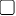 obaveza članova da su članovi samo jedne proizvođače organizacije za pojedini proizvod osim u slučaju kada imaju dvije različite proizvodne jedinice smještene na različitim zemljopisnim područjimaobaveza članova da pružaju informacije koje proizvođačka organizacija traži za potrebe statistikepostupci za utvrđivanje, donošenje i izmjenu pravila koja je proizvođačka organizacija donijela u vezi s izvješćivanjem o proizvodnji, stavljanjem na tržište i  i zaštitom okolišaobveza članova na financijske doprinose nužne za financiranje proizvođačke organizacijepravila koja članovima proizvođačke organizacije omogućuju da na demokratičan način nadziru svoju organizaciju i njezine odlukekazne za kršenje statutarnih obveza, posebno za neplaćanje financijskih doprinosapravila o primanju novih članova i minimalnom trajanju članstva koje ne može biti kraće od godine danapravila o članovima koji nisu proizvođači računovodstvena pravila i proračunska pravila nužna za djelovanje proizvođačke organizacijeDOKUMENTI U PRILOGU ZAHTJEVA ZA PRIZNAVANJEDOKUMENTI U PRILOGU ZAHTJEVA ZA PRIZNAVANJEDOKUMENTI U PRILOGU ZAHTJEVA ZA PRIZNAVANJEDOKUMENTI U PRILOGU ZAHTJEVA ZA PRIZNAVANJEDANE1.Statut (ovjerena preslika)2.Izvadak iz Sudskog registra Trgovačkog suda ne stariji od 3 mjeseca (preslika)3.Potvrda banke o postojanju tekućeg ili žiro računa4.Potpisni karton5.Izjava osobe ovlaštene za zastupanje (potpisana i ovjerena)6.Upravna pristojba7.Dokaz o vrijednosti utržene proizvodnje8.Dokaz o obujmu proizvodnje9.Plan radaINFORMACIJE O ČLANOVIMAINFORMACIJE O ČLANOVIMAINFORMACIJE O ČLANOVIMAINFORMACIJE O ČLANOVIMAINFORMACIJE O ČLANOVIMAINFORMACIJE O ČLANOVIMAINFORMACIJE O ČLANOVIMAINFORMACIJE O ČLANOVIMAINFORMACIJE O ČLANOVIMAINFORMACIJE O ČLANOVIMAINFORMACIJE O ČLANOVIMAINFORMACIJE O ČLANOVIMAnaziv proizvođača iz čl. 2 stavka 1.PROIZVOĐAČ NEPROIZVOĐAČadresa(ulica, kućni broj, poštanski broj i mjesto)MBSOIB pravne/ fizičke osobeOIB odgovorne osobe u pravnoj osobidatum pristupanjapravnoj osobi koja podnosi zahtjevpovršina (ha)proizvodnja u referentnom razdoblju (t)1utržive vrijednosti proizvodnje proizvoda u referentnom razdoblju (HRK)2% prodaje kroz proizvođačku organizaciju1.2.3.4.5.6.7.8.9.10.11.ZAJEDNIČKA PROIZVODNA INFRASTRUKTURAZAJEDNIČKA PROIZVODNA INFRASTRUKTURAZAJEDNIČKA PROIZVODNA INFRASTRUKTURAobjekti (kapacitet, površina)strojevi (obrada tla, aplikacija pesticida, transportna sredstva)oprema u vlasništvu / u najmuu vlasništvu članaugovorena uslugaostalogodinaproizvodnje/gradnjePODACI O PODNOSITELJU ZAHTJEVAPODACI O PODNOSITELJU ZAHTJEVAPODACI O PODNOSITELJU ZAHTJEVAnaziv pravnog subjekta koji podnosi zahtjev - podnositeljaMBSOIBadresa sjedišta pravnog subjekta(ulica, kućni broj, poštanski broj i mjesto)telefonski broj i broj faksae-mail adresažupanijapravni oblik - podnositeljafizička osoba koja podnosi ZahtjevIme i prezimeOIBfizička osoba koja podnosi ZahtjevStatus podnositelja u pravnoj osobiOIBdirektor (voditelj) proizvođačke organizacije Ime i prezimeOIBdirektor (voditelj) proizvođačke organizacije Status (član proizvođač/ne proizvođač, neovisna osoba)OIBnazivi proizvođačkih organizacija/udruženja proizvođačkih organizacija u sastavu OIBgospodarska djelatnostdatum osnivanja pravnog oblika podnositeljaNOTIFIKACIJSKI OBRAZACKVARTALNO IZVJEŠĆE (upisati kvartal, godinu)___________________________NOTIFIKACIJSKI OBRAZACKVARTALNO IZVJEŠĆE (upisati kvartal, godinu)___________________________NOTIFIKACIJSKI OBRAZACKVARTALNO IZVJEŠĆE (upisati kvartal, godinu)___________________________NOTIFIKACIJSKI OBRAZACKVARTALNO IZVJEŠĆE (upisati kvartal, godinu)___________________________NOTIFIKACIJSKI OBRAZACKVARTALNO IZVJEŠĆE (upisati kvartal, godinu)___________________________PROIZVOĐAČKA ORGANIZACIJA (naziv)PROIZVOĐAČKA ORGANIZACIJA (naziv)PROIZVOĐAČKA ORGANIZACIJA (naziv)PROIZVOĐAČKA ORGANIZACIJA (naziv)PROIZVOĐAČKA ORGANIZACIJA (naziv)BROJ ČLANOVA BROJ ČLANOVA BROJ ČLANOVA POPIS ČLANOVAPOPIS ČLANOVAPOPIS ČLANOVAOIBOIBime i prezimenaziv člana proizvođačke organizacije koji je PROIZVOĐAČ/NEPROIZVOĐAČ ime i prezimenaziv člana proizvođačke organizacije koji je PROIZVOĐAČ/NEPROIZVOĐAČ ime i prezimenaziv člana proizvođačke organizacije koji je PROIZVOĐAČ/NEPROIZVOĐAČ OIBOIBPROMJENE U ČLANSTVU PROIZVOĐAČKE ORGANIZACIJEPROMJENE U ČLANSTVU PROIZVOĐAČKE ORGANIZACIJEPROMJENE U ČLANSTVU PROIZVOĐAČKE ORGANIZACIJEPROMJENE U ČLANSTVU PROIZVOĐAČKE ORGANIZACIJEPROMJENE U ČLANSTVU PROIZVOĐAČKE ORGANIZACIJENOVI ČLANOVINOVI ČLANOVIČLANOVI KOJI SU NAPUSTILI PROIZVOĐAČKU ORGANIZACIJUČLANOVI KOJI SU NAPUSTILI PROIZVOĐAČKU ORGANIZACIJUČLANOVI KOJI SU NAPUSTILI PROIZVOĐAČKU ORGANIZACIJUime i prezimenaziv člana proizvođačke organizacije koji je PROIZVOĐAČ/NEPROIZVOĐAČOIBime i prezimenaziv člana proizvođačke organizacije koji je PROIZVOĐAČ/NEPROIZVOĐAČime i prezimenaziv člana proizvođačke organizacije koji je PROIZVOĐAČ/NEPROIZVOĐAČOIBSEKTORPROIZVODPOVRŠINA POD KULTUROM (ha) UTRŽENA VRIJEDNOST PROIZVODA (HRK) - ukupnoPROIZVOD NAMIJENJEN PRODAJI U SVJEŽEM STANJU (t)PROIZVOD NAMIJENJEN PRODAJI U SVJEŽEM STANJU (t)PROIZVOD NAMIJENJEN PRERADI (t)PROIZVOD NAMIJENJEN PRERADI (t)PROIZVODPOVRŠINA POD KULTUROM (ha) UTRŽENA VRIJEDNOST PROIZVODA (HRK) - ukupnoutržena vrijednostkoličina(t)utržena vrijednostkoličina(t)